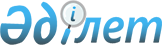 О внесении изменений в постановление Восточно-Казахстанского областного акимата от 26 июня 2019 года № 209 "Об утверждении перечня организаций технического и профессионального, послесреднего образования для размещения государственного образовательного заказа на подготовку кадров с техническим и профессиональным, послесредним образованием на 2019-2020 учебный год"Постановление Восточно-Казахстанского областного акимата от 30 сентября 2019 года № 335. Зарегистрировано Департаментом юстиции Восточно-Казахстанской области 1 октября 2019 года № 6180
      Примечание ИЗПИ.

      В тексте документа сохранена пунктуация и орфография оригинала.
      В соответствии с пунктом 2 статьи 27 Закона Республики Казахстан от 23 января 2001 года "О местном государственном управлении и самоуправлении в Республике Казахстан", пунктом 2 статьи 35 Закона Республики Казахстан от 27 июля 2007 года "Об образовании", Правил размещения государственного образовательного заказа на подготовку кадров с техническим и профессиональным, послесредним, высшим и послевузовским образованием с учетом потребностей рынка труда на подготовительные отделения организаций высшего и (или) послевузовского образования, а также на дошкольное воспитание и обучение, среднее образование, утвержденных приказом Министра образования и науки Республики Казахстан от 29 января 2016 года № 122 (зарегистрирован в Реестре государственной регистрации нормативных правовых актов за номером 13418), Восточно-Казахстанский областной акимат ПОСТАНОВЛЯЕТ:
      1. Внести в постановление Восточно-Казахстанского областного акимата от 26 июня 2019 года № 209 "Об утверждении перечня организаций технического и профессионального, послесреднего образования для размещения государственного образовательного заказа на подготовку кадров с техническим и профессиональным, послесредним образованием на 2019-2020 учебный год" (Зарегистрированное в Реестре государственной регистрации нормативных правовых актов за номером 6040, опубликованное в информационно-правовой системе "Әділет" от 28 июня 2019 года, в газетах "Дидар" 13 июля 2019 года, "Рудный Алтай" 13 июля 2019 года) следующие изменения:
      приложения 1, 2, 3, 4 к указанному постановлению, изложить в новой редакции согласно приложениям 1, 2, 3, 4 к настоящему постановлению.
      2. Управлению образования области в установленном законодательством Республики Казахстан порядке обеспечить:
      1) югосударственную регистрацию настоящего постановления в территориальном органе юстиции;
      2) в течение десяти календарных дней со дня государственной регистрации настоящего постановления акимата направление его копии в бумажном и электронном виде на казахском и русском языках в Республиканское государственное предприятие на праве хозяйственного ведения "Институт законодательства и правовой информации Республики Казахстан" для официального опубликования и включения в Эталонный контрольный банк нормативных правовых актов Республики Казахстан;
      3) в течение десяти календарных дней после государственной регистрации настоящего постановления направление его копии на официальное опубликование в периодические печатные издания, распространяемые на территории области;
      4) размещение настоящего постановления на интернет-ресурсе акима Восточно-Казахстанской области после его официального опубликования.
      3. Контроль за исполнением настоящего постановления возложить на заместителя акима области по вопросам социальной сферы.
      4. Настоящее постановление вводится в действие по истечении десяти календарных дней после дня первого официального опубликования. Перечень организаций технического и профессионального, послесреднего образования для размещения государственного образовательного заказа на подготовку кадров с техническим и профессиональным, послесредним образованием на 2019-2020 учебный год (по квалификациям среднего звена) Перечень организаций технического и профессионального, послесреднего образования для размещения государственного образовательного заказа на подготовку кадров с техническим и профессиональным, послесредним образованием на 2019-2020 учебный год (по рабочим квалификациям) Перечень организаций технического и профессионального, послесреднего образования для размещения государственного образовательного заказа на подготовку кадров с техническим и профессиональным, послесредним образованием на 2019-2020 учебный год по программе "Мәңгілік ел жастары-индустрияға!" - "Серпін-2050" Перечень организаций технического и профессионального, послесреднего образования для размещения государственного образовательного заказа на подготовку кадров с техническим и профессиональным, послесредним образованием на 2019-2020 учебный год (по прикладному бакалавриату)
					© 2012. РГП на ПХВ «Институт законодательства и правовой информации Республики Казахстан» Министерства юстиции Республики Казахстан
				
      Аким

      Восточно-Казахстанской области 

Д. Ахметов
Приложение 1 к постановлению 
Восточно-Казахстанского 
областного акимата 
от "30" сентября 2019 года 
№ 335
    №
Наименование учреждения
Количество мест
 1
Коммунальное государственное казенное предприятие "Педагогический колледж им. М.О. Ауэзова" управления образования Восточно-Казахстанского областного акимата
233
 2
Коммунальное государственное казенное предприятие "Восточно-Казахстанский гуманитарный колледж" управления образования Восточно-Казахстанского областного акимата
286
 3
Коммунальное государственное казенное предприятие "Колледж строительства" управления образования Восточно-Казахстанского областного акимата
60
 4
Коммунальное государственное казенное предприятие "Музыкальное училище имени Мукана Тулебаева" управления образования Восточно-Казахстанской области
80
 5
Коммунальное государственное казенное предприятие "Восточно-Казахстанское училище искусств имени народных артистов братьев Абдуллиных" управления образования Восточно-Казахстанской области
75
 6
Коммунальное государственное казенное предприятие "Колледж бизнеса и сервиса" управления образования Восточно-Казахстанской области
46
 7
Коммунальное государственное казенное предприятие "Геологоразведочный колледж" управления образования Восточно-Казахстанского областного акимата
195
 8
Коммунальное государственное казенное предприятие "Электротехнический колледж" управления образования Восточно-Казахстанского областного акимата
105
 9
Коммунальное государственное казенное предприятие "Колледж транспорта" управления образования Восточно-Казахстанского областного акимата
250
 10
Коммунальное государственное казенное предприятие "Колледж геодезии и картографии" управления образования Восточно-Казахстанского областного акимата
105
 11
Коммунальное государственное казенное предприятие "Колледж радиотехники и связи" управления образования Восточно-Казахстанского областного акимата
85
 12
Коммунальное государственное казенное предприятие "Восточно-Казахстанский технологический колледж" управления образования Восточно-Казахстанской области
30
 13
Коммунальное государственное предприятие на праве хозяйственного ведения "Государственный высший медицинский колледж имени Дуйсенби Калматаева города Семей" управления здравоохранения Восточно-Казахстанской области
210
 14
Коммунальное государственное предприятие на праве хозяйственного ведения "Усть-Каменогорский медицинский колледж" Управления здравоохранения Восточно-Казахстанской области
220
 15
Коммунальное государственное казенное предприятие "Усть-Каменогорский политехнический колледж" управления образования Восточно-Казахстанского областного акимата
72
 16
Коммунальное государственное казенное предприятие "Риддерский аграрно-технический колледж" управления образования Восточно-Казахстанского областного акимата
119
 17
Коммунальное государственное казенное предприятие "Политехнический колледж города Аягоз" управления образования Восточно-Казахстанского областного акимата
20
 18
Коммунальное государственное казенное предприятие "Восточно-Казахстанский сельскохозяйственный колледж" управления образования Восточно-Казахстанского областного акимата
60
19
Коммунальное государственное учреждение "Глубоковский аграрный колледж" управления образования Восточно-Казахстанской области
20
 20
Коммунальное государственное учреждение "Риддерский многопрофильный колледж" управления образования Восточно-Казахстанской области
25
 21
Коммунальное государственное учреждение "Самарский аграрно-технический колледж" управления образования Восточно-Казахстанской области
15
 22
Учреждение "Восточный техническо-гуманитарный колледж"
294
 23
Учреждение "Колледж имени Кумаша Нургалиева"
25
 24
Учреждение "КАЗАХСТАНСКО-КОРЕЙСКИЙ КОЛЛЕДЖ "КВАНСОН"
25
 25
Товарищество с ограниченной ответственностью "Усть-Каменогорский колледж экономики и финансов"
40
26
Учреждение "Техническо-экономический колледж"
32
27
Учреждение "Семейский многопрофильный колледж"
76
28
Товарищество с ограниченной ответственностью "Региональный спортивный колледж олимпийского резерва"
25
29
Товарищество с ограниченной ответственностью "Высший Колледж "Кайнар"
71
30
Частное учреждение "Электронный колледж имени Жакии Чайжунусова"
30
31
Учреждение "ГУМАНИТАРНО-ЭКОНОМИЧЕСКИЙ КОЛЛЕДЖ"
25
32
Учреждение образования "Высший медицинский колледж "АВИЦЕННА"
205
33
Учреждение "Медицинский колледж "СЕМЕЙ"
154
34
Учреждение "Высший гуманитарно-юридический и технический колледж"
12
35
Учреждение "Innovative college"
34
36
Учреждение "Колледж "Семей"
41
37
Учреждение "Колледж агробизнеса и экономики Казпотребсоюза"
10
38
Учреждение "Алтайский Высший колледж"
25
 39
Учреждение "Гуманитарно-технический колледж"
48
Всего
3483Приложение 2 к постановлению 
Восточно-Казахстанского 
областного акимата 
от "30" сентября 2019 года 
№ 335
    №
Наименование учреждения
Количество мест
1
Коммунальное государственное казенное предприятие "Колледж строительства" управления образования Восточно-Казахстанского областного акимата
95
2
Коммунальное государственное казенное предприятие "Колледж бизнеса и сервиса" управления образования Восточно-Казахстанской области
109
 3
Коммунальное государственное казенное предприятие "Электротехнический колледж" управления образования Восточно-Казахстанского областного акимата
140
 4
Коммунальное государственное казенное предприятие "Колледж радиотехники и связи" управления образования Восточно-Казахстанского областного акимата
70
 5
Коммунальное государственное казенное предприятие "Семейский финансово-экономический колледж имени Рымбека Байсеитова" управления образования Восточно-Казахстанской области
45
 6
Коммунальное государственное учреждение "Индустриально-технологический колледж" управления образования Восточно-Казахстанской области
50
 7
Коммунальное государственное казенное предприятие "Восточно-Казахстанский технологический колледж" управления образования Восточно-Казахстанской области
27
 8
Коммунальное государственное предприятие на праве хозяйственного ведения "Государственный высший медицинский колледж имени Дуйсенби Калматаева города Семей" управления здравоохранения Восточно-Казахстанской области
15
 9
Коммунальное государственное казенное предприятие "Усть-Каменогорский политехнический колледж" управления образования Восточно-Казахстанского областного акимата
90
 10
Коммунальное государственное учреждение "Усть-Каменогорский многопрофильный технологический колледж" управления образования Восточно-Казахстанской области
95
 11
Коммунальное государственное учреждение "Усть-Каменогорский колледж сферы обслуживания" управления образования Восточно-Казахстанской области
44
 12
Коммунальное государственное учреждение "Усть-Каменогорский колледж строительства" управления образования Восточно-Казахстанской области
145
 13
Коммунальное государственное казенное предприятие "Риддерский аграрно-технический колледж" управления образования Восточно-Казахстанского областного акимата
20
 14
Коммунальное государственное казенное предприятие "Политехнический колледж города Аягоз" управления образования Восточно-Казахстанского областного акимата
52
 15
Коммунальное государственное учреждение "Абайский колледж" управления образования Восточно-Казахстанской области
15
 16
Коммунальное государственное учреждение "Бескарагайский колледж" управления образования Восточно-Казахстанской области
30
 17
Коммунальное государственное учреждение "Бородулихинский колледж" управления образования Восточно-Казахстанской области
15
 18
Коммунальное государственное учреждение "Серебрянский технологический колледж" управления образования Восточно-Казахстанской области
10
 19
Коммунальное государственное учреждение "Глубоковский технический колледж" управления образования Восточно-Казахстанской области
35
 20
Коммунальное государственное учреждение "Глубоковский аграрный колледж" управления образования Восточно-Казахстанской области
31
 21
Коммунальное государственное учреждение "Зайсанский технологический колледж" управления образования Восточно-Казахстанской области
25
 22
Коммунальное государственное учреждение "Технологический колледж города Алтай" управления образования Восточно-Казахстанской области
75
 23
Коммунальное государственное учреждение "Сельскохозяйственный колледж района Алтай" управления образования Восточно-Казахстанской области
30
 24
Коммунальное государственное учреждение "Катон-Карагайский аграрно-технический колледж" управления образования Восточно-Казахстанской области
25
 25
Коммунальное государственное учреждение "Курчумский колледж" управления образования Восточно-Казахстанской области
30
 26
Коммунальное государственное учреждение "Урджарский колледж" управления образования Восточно-Казахстанской области
70
 27
Коммунальное государственное учреждение "Тарбагатайский колледж" управления образования Восточно-Казахстанской области
65
 28
Коммунальное государственное учреждение "Шемонаихинский колледж" управления образования Восточно-Казахстанской области
40
 29
Коммунальное государственное учреждение "Жарминский технологический колледж" управления образования Восточно-Казахстанской области 
10
 30
Коммунальное государственное учреждение "Самарский аграрно-технический колледж" управления образования Восточно-Казахстанской области
45
 31
Учреждение "Усть-Каменогорский многопрофильный колледж"
44
 32
Учреждение "Колледж имени Кумаша Нургалиева"
50
 33
Учреждение "КАЗАХСТАНСКО-КОРЕЙСКИЙ КОЛЛЕДЖ "КВАНСОН"
52
 34
Товарищество с ограниченной ответственностью "Усть-Каменогорский колледж экономики и финансов"
63
 35
Негосударственное учреждение "Колледж транспорта и безопасности жизнедеятельности"
20
 36
ТОО "Восточно-Казахстанский технико-экономический колледж"
20
 37
Товарищество с ограниченной ответственностью "Высший Колледж "Кайнар"
15
 38
Частное учреждение "Электронный колледж имени Жакии Чайжунусова"
20
 39
Учреждение "Колледж агробизнеса и экономики Казпотребсоюза"
35
 40
Учреждение "Колледж "Жастар"
25
 41
Учреждение "Технологический колледж города Семей"
25
 42
Учреждение "Колледж сферы обслуживания"
29
 43
Коммунальное государственное учреждение "Усть-Каменогорский колледж № 1" управления образования Восточно-Казахстанской области
30
 44
Коммунальное государственное учреждение "Усть-Каменогорский колледж № 2" управления образования Восточно-Казахстанской области
54
 45
Коммунальное государственное учреждение "Усть-Каменогорский колледж № 3" управления образования Восточно-Казахстанской области
84
 46
Коммунальное государственное учреждение "Семейский колледж № 1" управления образования Восточно-Казахстанской области
72
 47
Коммунальное государственное учреждение "Семейский колледж № 2" управления образования Восточно-Казахстанской области
57
 48
Коммунальное государственное учреждение "Жарминский колледж № 1" управления образования Восточно-Казахстанской области
87
 49
Коммунальное государственное учреждение "Шемонаихинский колледж № 1" управления образования Восточно-Казахстанской области
72
Всего
2402Приложение 3 к постановлению 
Восточно-Казахстанского 
областного акимата 
от "30" сентября 2019 года 
№ 335
    №
Наименование учреждения
Количество мест
1
Коммунальное государственное казенное предприятие "Восточно-Казахстанский сельскохозяйственный колледж" управления образования Восточно-Казахстанского областного акимата
15
2
Коммунальное государственное казенное предприятие "Усть-Каменогорский политехнический колледж" управления образования Восточно-Казахстанского областного акимата
15
3
Коммунальное государственное казенное предприятие "Педагогический колледж им. М.О. Ауэзова" управления образования Восточно-Казахстанского областного акимата
50
4
Коммунальное государственное казенное предприятие "Восточно-Казахстанский гуманитарный колледж" управления образования Восточно-Казахстанского областного акимата
30
5
Коммунальное государственное казенное предприятие "Колледж транспорта" управления образования Восточно-Казахстанского областного акимата
20
6
Коммунальное государственное казенное предприятие "Электротехнический колледж" управления образования Восточно-Казахстанского областного акимата
15
7
Учреждение Медицинский колледж "Семей"
30
8
Учреждение "Колледж "Семей"
35
Всего
210Приложение 4 к постановлению 
Восточно-Казахстанского 
областного акимата 
от "30" сентября 2019 года 
№ 335
    №
Наименование учреждения
Количество мест
1
Коммунальное государственное предприятие на праве хозяйственного ведения "Государственный высший медицинский колледж имени Дуйсенби Калматаева города Семей" управления здравоохранения Восточно-Казахстанской области
50
2
Коммунальное государственное казенное предприятие "Усть-Каменогорский политехнический колледж" управления образования Восточно-Казахстанского областного акимата
55
Итого
105